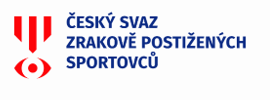 Výkonný výbor sportovní komise  bowlinguvyhlašuje15. Mistrovství České republikyv bowlingu zrakově postižených 2021 / 2022propozicePořadatel: BC Bowlingzone, z.s.            4.    Kvalifikační turnaj v bowlingu zrakově postižených              Datum konání: 19. března od 11:00 hodin - sobota            Místo konání: Bowlingzone - Areál hypermarketu ALBERT, Palackého třída 2745, Pardubice            Startovné:       400,- Kč za hráče  platba v hotovosti  bowlerce na herně            Ředitel turnaje: Macháček Karel            Hlavní rozhodčí: bude určen na místě            Přihlášky do 10. března 2022  na email: michal.krch@email.cz nebo na konferenciPředpis hry: hraje se podle platných Pravidel bowlingu pro rok 2021-2022 a úprav níže uvedenýchPro soutěž je závazný platný soutěžní řád ČSZPS.Hráči a činovníci jsou povinni dodržovat povinnosti vyplývající z antidopingových a protialkoholových směrnic.Hráči se hlásí závazně nejpozději 1 týden před zahájením turnaje, čímž se zejména zavazují uhradit vypsané startovné.Hráč musí mít s sebou na každém turnaji průkaz ČSZPS, platnou lékařskou prohlídku nebo  Prohlášení o zdravotní způsobilosti s platnou národní oční klasifikací od Mudr. Filipa Beránka.Na trénink je vyhrazeno 10 minut na dráhu nebo 5 minut na jednoho hráče před 1. hrou.Sportovní náčiní se odklízí až po skončení soutěže na sousedních drahách.Po každém turnaji se bude konat vyhlášení výsledků.Kvalifikace MČR jednotlivců:Hráči startují na dráze určené pořadatelem.Jednotlivci startují dle kategorií - B1, B2 a B3 ženy a muži samostatně. Pokud není v dané kategorii a rozdělení ženy/muži alespoň 5 hráčů, ženy a muži se slučují do jedné kategorie B1, B2 nebo B3 s přípočtem 10 kuželek na hru pro ženy.Upozornění pro účastníky soutěže:   Všichni sportovci, členové ČSZPS, účastníci jakékoli aktivity organizované, konané, svolané nebo schválené ČSZPS, jsou mimo jiné povinni se řídit ustanoveními plynoucími ze "Směrnice pro kontrolu a postih dopingu ve sportu v ČR“. Tato směrnice je dostupná např. na webu ČSZPS v sekci „Antidoping“: http://www.cbsf.cz/anti-doping#hlavnistranaNěkteré zásadní povinnosti plynoucí  ze směrnice: Úlohou a odpovědností Sportovců je zejména: * Neužívat „Zakázané látky a Zakázané metody“ a informovat zdravotnický personál o tomto svém závazku. Zakázané látky v užívaných lécích lze zkontrolovat podle seznamu „Zakázané léky“ např. zde: http://www.cbsf.cz/anti-doping#hlavnistrana  Lék obsahující zakázané látky musí být nahrazen lékem, který je neobsahuje. Pokud není náhrada možná, sportovec musí požádat o udělení terapeutické výjimky pomocí formuláře, ke stažení je zde http://www.cbsf.cz/anti-doping#hlavnistrana*Být k dispozici pro odběr vzorků; Podrobné informace přináší výše zmíněná "Směrnice pro kontrolu a postih dopingu ve sportu v ČR“.   Pořadatel: Michal Krch                                                        Ředitel turnaje: Karel Macháček